Humanities Knowledge Organiser - Year 2 - Autumn Term 1 – History Theme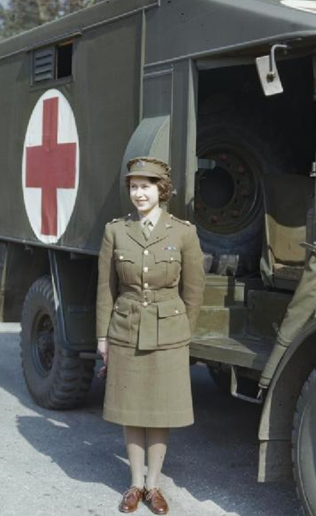 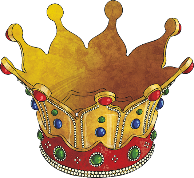 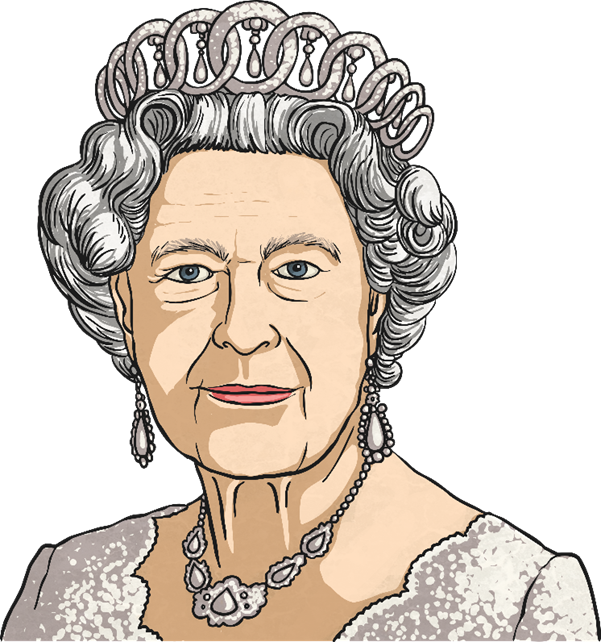 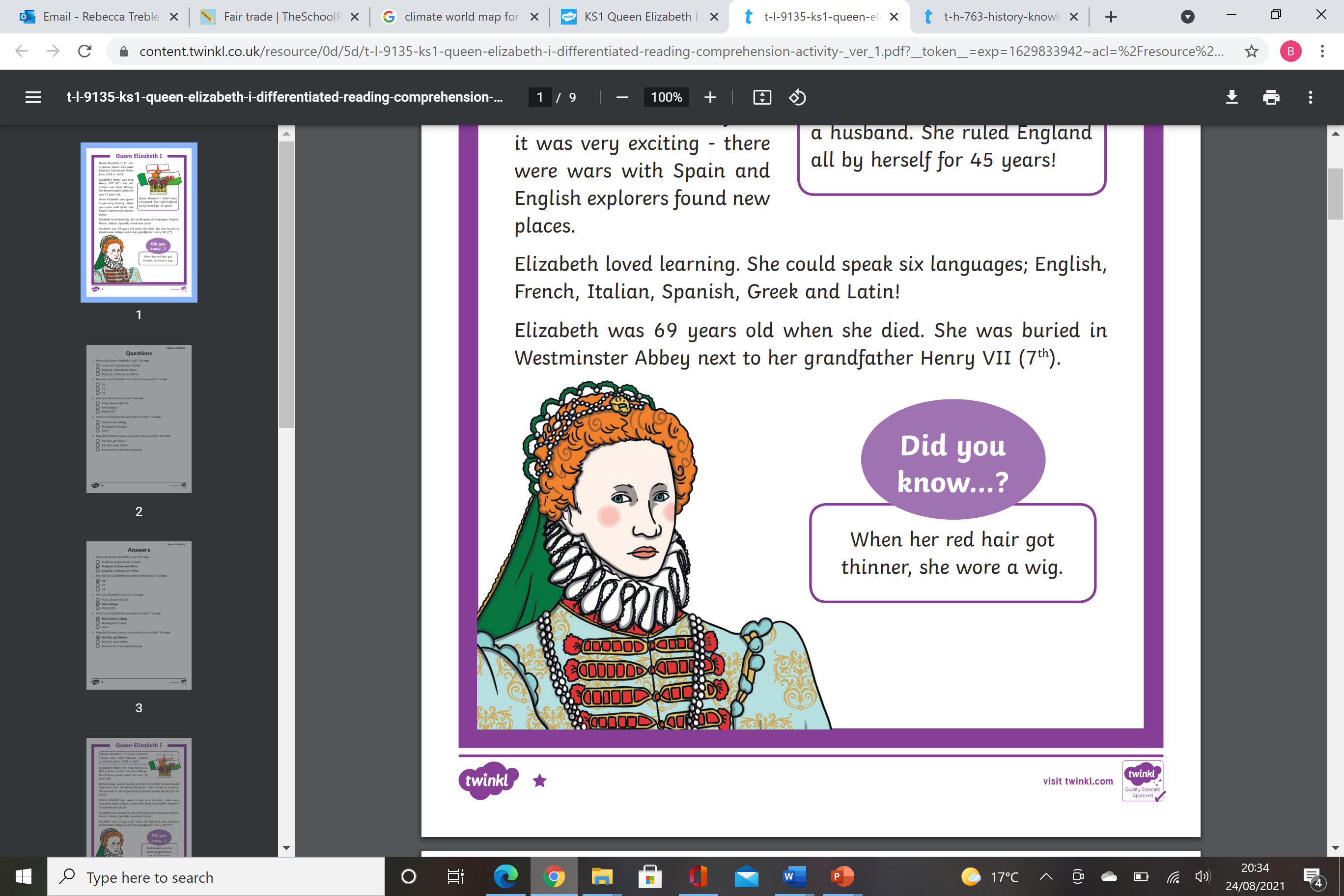 